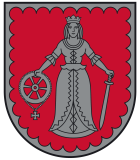 “Kuldīgas novada gada balva sportā 2023” Nolikums Mērķi un uzdevumi.Popularizēt Kuldīgas novada sportistus, sporta personības, komandas un notikumus.Noteikt labākos un populārākos sportistus, komandas un notikumus.Pulcēt Kuldīgas novada sporta sabiedrības un sportistus svinīgajā apbalvošanas ceremonijā.NominācijasGada labākais sportistsGada labākā sportisteMūža ieguldījums Gada labākais jaunais sportists (18-23 gadu vecums)Gada tehnisko sporta veidu sportists Gada labākā komandaGada populārākais sportists (balsojums)Populārākais Kuldīgas novada sporta pasākums 2023. gadā (balsojums)Populārākais Kuldīgas novada tautas sporta pasākums 2023. gadā (balsojums)Gada sporta klubs (balsojums)Gada sportiste 35+ vecuma grupāGada sportists 40+ vecuma grupāGada sportiski aktīvākais pagastsNominantu izvēle Tiek vērtēti sportisti no 18 gadu vecuma. Nomināciju pretendentus apkopo un iesaka Kuldīgas novada sporta skolas direktors Agris Kimbors un KNSS direktora vietnieks sporta darbā Ivo Solomahins, sadarbībā ar Kuldīgas novada sporta klubu pārstāvjiem. Nominantus izvērtē  un apstiprina Kuldīgas novada pašvaldības sporta un veselības veicināšanas  komisijas locekļi. Izvirzītos nominantus iesūtīt līdz 2023.gada 5. janvārim uz e-pastu ivo.solomahins@kuldiga.lv Nomināciju vērtēšanaGada labāko sportistu, gada labāko jauno sportistu, gada labāko komandu,  gada tehnisko sporta veidu sportists, gada aktīvākais pagasts, gada sportiste 35+ vecuma grupā un gada sportists 40+  nosaka pēc: – Kuldīgas novada pašvaldības sporta un veselības veicināšanas komisijas balsojuma.3.2. Gada populārākais sportists, gada sporta klubs, populārākais Kuldīgas novada sporta pasākums 2023, populārākais Kuldīgas novada tautas sporta pasākums 2023 nosaka pēc: – Publisks balsojums, kur var piedalīties jebkurš Kuldīgas novada iedzīvotājs.Līdzjutēju balsošanas kārtībaPopulārāko sportistu un populārāko tautas sporta notikumu un novada sporta pasākumu nosaka tikai pēc līdzjutēju balsojuma „VisiDati.lv” aptaujā, kas atrodama Kuldīgas novada sporta skolas mājaslapā un „Facebook” kontā. Balsojums norisinās līdz 2024. gada 19. janvāra plkst. 23:59. No vienas IP adreses balsot var vienu reizi.ApbalvošanaKuldīgas novada gada balvas sportā svinīgā apbalvošanas ceremonija notiks 2024. gada 10. februārī pulksten 18:00 Kuldīgas kultūras centrā Piltenes iela 32.Pasākumā paredzēta svinīgā daļa un sportistu atpūtas vakars, ar dzīvās mūzikas pavadījumu.Pasākums iespējams tiks translēts Kuldīgas novada sporta skolas „Facebook” lapā, kā arī tiks uzņemtas fotogrāfijas, kas tiks ievietotas Kuldīgas novada sporta skolas mājaslapā, „Facebook” lapā, kā arī Kuldīgas novada pašvaldības informatīvajos kanālos. 